This supplement provide guideline for ITU-T members on the principles on streamlining Resolutions, and how to propose draft new and revised  WTSA Resolutions in the preparation for WTSA . The review of WTSA Resolutions include editorial updates, identify overlap, identify candidates for merging or suppression, how to simplify/shortening Resolutions, prepare consolidated draft texts, active involvement of the regional telecommunication organizations in pre-WTSA deliberations.Table of Contents	Page1	ScopeThis supplement provide guideline for ITU-T members on the principles on streamlining Resolutions, and how to propose draft new and revised  WTSA Resolutions in the preparation for WTSA . The review of WTSA Resolutions include editorial updates, identify overlap, identify candidates for merging or suppression, how to simplify/shortening Resolutions, prepare consolidated draft texts, active involvement of the regional telecommunication organizations in pre-WTSA deliberations.2	References[To be developed]3	Definitions3.1	Terms defined elsewhereNone.3.2	Terms defined in this SupplementThis Supplement defines the following terms:[To be developed]4	Abbreviations and acronymsThis Supplement uses the following abbreviations and acronyms:[To be developed]5	ConventionsNone.6	Guidelines for Streamlining of ResolutionsMechanisms and reasoning of streamlining of ResolutionsThis clause provides the potential streamlining action of Resolutions for•	MOD (Modification):Modified (to bring them up-to-date, or for house-keepingor Merged (for Resolutions, or Resolution of the same category/subject) so as to reduce redundancy or overlap, Shortened (for lengthy Resolutions, in preamble and/or in operational parts), implified (for complex Resolutions) which attempts to reduce the length of the Resolution overall (where possible or reasonable) such that the texts become more concise, simpler, easier to understand, and would require less efforts for regular updating and maintenance; side benefits are also reduced financial resources for translationorAligned with other Resolutions (at vertical (e.g. PP) or horizontal (e.g. WTSA) levels, to avoid duplication or repetitionor•	SUP (Suppression):6.1.Supressed (for Resolutions) [Editor’s note: Clause 6.1 needs to be further modified with clarification and definitions to reduce overlaps between options]Approach for streamlining of Resolutions6.2.1    To review  WTSA Resolutions with a view to streamlining them, taking into accountthe PP Resolutions and Council Resolutions,Resolutions of other Sectors as appropriate.6.2.2    To examine the WTSA Resolutions with a view to avoid repetitions and duplicationwith the PP Resolutions. (Ref. TSAG RG-ResReview ToR).6.2.3    To prepare towards revision/modification/suppression/addition of Resolutions for WTSA and for PP.6.3	Guiding principles for streamlining  WTSA Resolutions6.3.1    At WTSA, the in-force WTSA Resolutions should be examined with the objective to suppress completed/obsolete ones and parts thereof based on contributions from .6.3.2    The following guiding principles might prove useful in the work on streamlining Resolutions and are be followed to the extent possible to help the ITU membership to draft proposals, so that WTSA Resolutions are concise and ITU-T focused; implementable; effective; and stay abreast with the evolution of telecommunication and information technologies and standardization environment, taking into account WSIS Action Lines and SDGs:Table  1 Guiding principles for streamlining  WTSA Resolutions6.3.3    All similar/related subjects should be addressed in one single WTSA Resolution to the extent possible ("stand-alone principle"). In general, streamlining  Resolutions is preferable rather than adding a new WTSA Resolution. ITU-T Study Groups should analyze the related WTSA Resolutions’ implementation activities during WTSA preparation, and send a WTSA Resolution streamlining candidates list to TSAG via a liaison.6.3.4  When the actions or activities put forward in a Resolution have been implemented or accomplished, the Resolution can be viewed as fulfilled and can be removed.6.3.5    If no change is to be made to the substance of the WTSA Resolution, no editorial updates (such as date/venue of conference) will be made to the WTSA Resolution, i.e. it should remain as is ().6.3.6    Editorial revisions of adopted Resolutions should be kept to the minimum or to what is strictly necessary for its efficient implementation. 6.3.7  If only editorial updates are required to a WTSA Resolution, the necessary editorial amendments could be entrusted by WTSA to TSB in the publication of the Resolution. 6.3.8   All PP and WTSA Resolutions in the same category/subject should be examined and reviewed during the preparation of WTSA in regional preparatory meetings and inter-regional coordination meetings. A WTSA Resolution streamlining candidates list should be provided by TSB based on all of the liaisons (ref to 6.3.3) for further consideration of ITU-T members.7	Guidelines for drafting WTSA ResolutionsThe following principles are be followed to help the ITU membership to draft proposals, so that Resolutions of the World Telecommunication Standardization Assembly are concise and ITU-T focused; implementable; effective; and stay abreast with the evolution of telecommunication and information technologies and the ICT standardization environment.At WTSA, the in-force WTSA Resolutions should be examined with the objective to suppress completed/obsolete ones and parts thereof based on contribution from ITU MS and ITU-T SM.If no change is to be made to the substance of the WTSA Resolution, no editorial updates (such as date/venue of conference) be to the WTSA Resolution, i.e. it should remain as is ().All similar/related subjects should be addressed in one single WTSA Resolution to the extent possible ("stand-alone principle"). Thus, in general, revising an  WTSA Resolution is preferable to adding a new WTSA Resolution. a WTSA Resolution not exceed four A4-pages (except Resolutions 1 and 2).The "preamble" part of a WTSA Resolution should be as concise as possible, summarizing key rationales for justification. It is undesirable to repeat the "preamble" part of the relevant PP Resolution, it is enough to include reference to this Resolution. t  not exceed one A4-page. While any additional explanation and justification such as a detailed chronicle of events, bibliography, historical activities and achievements could be submitted as background material in a contribution, their inclusion shall be avoided in the adopted final WTSA Resolution text. Cross-reference to other ITU Resolutions should be kept to the minimum as necessary ("minimum cross-reference principle"), at the same time striking a balance not to insert material copied from other instruments.Once an ITU Resolution on the same/relevant subject is referenced, any justification/rational text should be whereas additional ITU-T specific justification/rational could be added to this WTSA Resolution ("no repetition principle").Reference to the ITU Constitution, Convention and the General Rules should prevail a reference to a Resolution of a Plenipotentiary conference when applicable, and where it is strongly required, could exist together with a duplication of the referred text to make the WTSA Resolution stand on its own (exception to "stand-alone principle").When reference to the conclusion or output of an event is deemed necessary, the reference should be meaningful and in substance to specify its relevance, avoiding only listing the event per se ("no chronicle of events principle").Any reference to documents should be meaningful and in substance to specify its relevance to the purpose of the Resolution ("no bibliography principle").When drafting the "operational" part of a WTSA Resolution, it should be borne in mind that:an instruction given to the ITU membership is non-binding;an instruction given to ITU-T SG will serve purpose followed by a contribution to the ITU-T study group to drive the work to progress.The "operational" part of a WTSA Resolution should:include instructions and tasks from the relevant PP Resolutions;include instructions and tasks assigned by other ITU conferences and assemblies to ITU-T on the relevant thematic;use an appropriate verb to specify an implementable action by a respective entity according to its proper mandate ("identified entity and specific action principle");specify an expected result(s) so that the achievement in implementing this action can be measurable as much as possible using objective measurement methodologies ("measurable result principle");plan or recommend a course of actions with milestones/check-points as appropriate ("planning principle"); andspecify a reporting and expiration mechanism as appropriate ("report/expire principle")specify concrete instructions for relevant SGs and TSAG for the implementation of the Resolution, if required._______________________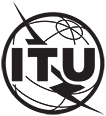 INTERNATIONAL TELECOMMUNICATION UNIONTELECOMMUNICATION
STANDARDIZATION SECTORSTUDY PERIOD 2022-2024INTERNATIONAL TELECOMMUNICATION UNIONTELECOMMUNICATION
STANDARDIZATION SECTORSTUDY PERIOD 2022-2024INTERNATIONAL TELECOMMUNICATION UNIONTELECOMMUNICATION
STANDARDIZATION SECTORSTUDY PERIOD 2022-2024TSAG-TD472INTERNATIONAL TELECOMMUNICATION UNIONTELECOMMUNICATION
STANDARDIZATION SECTORSTUDY PERIOD 2022-2024INTERNATIONAL TELECOMMUNICATION UNIONTELECOMMUNICATION
STANDARDIZATION SECTORSTUDY PERIOD 2022-2024INTERNATIONAL TELECOMMUNICATION UNIONTELECOMMUNICATION
STANDARDIZATION SECTORSTUDY PERIOD 2022-2024TSAGINTERNATIONAL TELECOMMUNICATION UNIONTELECOMMUNICATION
STANDARDIZATION SECTORSTUDY PERIOD 2022-2024INTERNATIONAL TELECOMMUNICATION UNIONTELECOMMUNICATION
STANDARDIZATION SECTORSTUDY PERIOD 2022-2024INTERNATIONAL TELECOMMUNICATION UNIONTELECOMMUNICATION
STANDARDIZATION SECTORSTUDY PERIOD 2022-2024Original: EnglishQuestion(s):Question(s):RG-WTSARG-WTSAGeneva, 30 May - 2 June 2023TDTDTDTDTDSource:Source:Rapporteur, RG-WTSARapporteur, RG-WTSARapporteur, RG-WTSATitle:Title:RG-WTSA Rapporteur’s proposal on draft A.SupWTSAGL “WTSA preparation guideline on Resolutions”RG-WTSA Rapporteur’s proposal on draft A.SupWTSAGL “WTSA preparation guideline on Resolutions”RG-WTSA Rapporteur’s proposal on draft A.SupWTSAGL “WTSA preparation guideline on Resolutions”Contact:Contact:Fang LIRapporteur, TSAG RG-WTSA
CAICT, MIIT, ChinaTel: +86-10-62300104E-mail: lifang@caict.ac.cn Tel: +86-10-62300104E-mail: lifang@caict.ac.cn Contact:Contact:Xiaoya YangTSB, Secretary of RG-WTSAE-mail: xiaoya.yang@itu.int E-mail: xiaoya.yang@itu.int Abstract:ActionFor further discussion and progress by RG-WTSA AHC drafting session at 0830-0930 on 24 Jan 2024.Supplement X to ITU-T A-series RecommendationsWTSA Preparation Guideline on ResolutionsSummaryHistorySupplement X to ITU-T A-series RecommendationsWTSA preparation guideline on ResolutionsMODModificationMSMember StatePPPlenipotentiary ConferenceRARadiocommunication AssemblySDGSustainable Development GoalSGStudy GroupSMSector MemberSUPSuppression TSBTelecommunication Standardization BureauxWTDCWorld Telecommunication Development ConferenceWTSAWorld Telecommunication Standardization AssemblyPrincipleQuestionsPossible streamlining actionsCoherence 
and consistencyIs the Resolution consistent with the ITU-T mandate and the WTSA Action Plan?MODOverlap and duplicationIs there an overlap or duplication with  WTSA Resolutions or with the WTSA Action Plan?Are the goals of Resolutions already reflected in the ITU-T Strategic Plan objectives, outputs and outcomes, Study Group (SG) Questions or working methods?MOD and/or SUPNecessityIs the Resolution indispensable?

Has the Resolution already been ted?MOD, and/or SUPAction-orientation and accountabilityDoes the Resolution call for a specific action or outcome?
Is there a clear accountability line in the Resolution?
MOD